ATZINUMS Nr. 22/10-3.9/159par atbilstību ugunsdrošības prasībāmAtzinums iesniegšanai derīgs sešus mēnešus.Atzinumu var apstrīdēt viena mēneša laikā no tā spēkā stāšanās dienas augstākstāvošai amatpersonai:Atzinumu saņēmu:20____. gada ___. ___________DOKUMENTS PARAKSTĪTS AR DROŠU ELEKTRONISKO PARAKSTU UN SATURLAIKA ZĪMOGU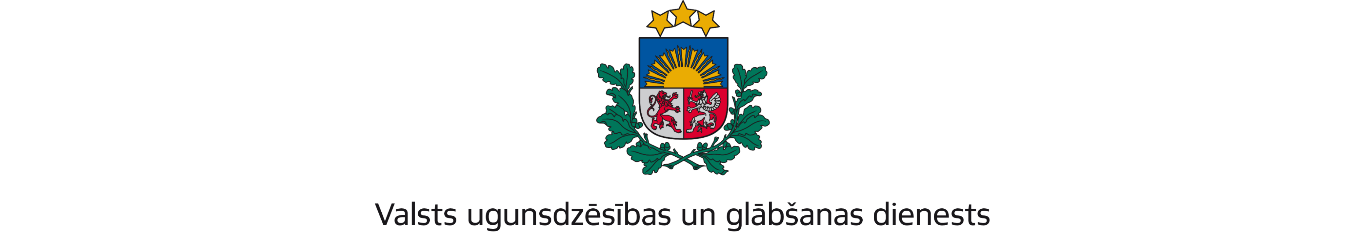 VIDZEMES REĢIONA PĀRVALDETērbatas iela 9, Valmiera, Valmieras novads, LV-4202; tālr.: 64233468; e-pasts: vidzeme@vugd.gov.lv; www.vugd.gov.lvCēsisBiedrība "MK sporta biedrība"(izdošanas vieta)(juridiskās personas nosaukums vai fiziskās personas vārds, uzvārds)26.06.2024.Reģistrācijas numurs 40008295923(datums)(juridiskās personas reģistrācijas numurs)Raiņa iela 9 - 25, Priekuļi, Priekuļu pagasts, Cēsu novads, LV-4126(juridiskās vai fiziskās personas adrese)1.Apsekots: Cēsu novada pašvaldības dienesta viesnīca.(apsekoto būvju, ēku vai telpu nosaukums)2.Adrese: Saules iela 23, Cēsis, Cēsu novads, LV-4101.3.Īpašnieks (valdītājs): Cēsu novada pašvaldība,(juridiskās personas nosaukums vai fiziskās personas vārds, uzvārds)reģistrācijas numurs 90000031048, Raunas iela 4, Cēsis, Cēsu novads, LV-4101.(juridiskās personas reģistrācijas numurs un adrese vai fiziskās personas adrese)4.Iesniegtie dokumenti: Martas Hēringas (nometņu vadītājas apliecības  nr. 116-01198) 2024. gada  8. jūnija iesniegumi, Valsts ugunsdzēsības un glābšanas dienesta Vidzemesreģiona pārvaldē reģistrēti 2024. gada 10. jūnijā ar Nr. 22/10- 1.4/427 un Nr. 22/10- 1.4/428.5.Apsekoto būvju, ēku vai telpu raksturojums: 4 stāvu ēka, U2 ugunsnoturības,  ēka ierīkota automātiskā ugunsgrēka atklāšanas un trauksmes signalizācijas sistēma,telpas nodrošinātas ar ugunsdzēsības aparātiem un iekšējo ugunsdzēsības ūdensvadu.6.Pārbaudes laikā konstatētie ugunsdrošības prasību pārkāpumi: nav konstatēti.7.Slēdziens: atbilst ugunsdrošības prasībām.8.Atzinums izdots saskaņā ar: Latvijas Republikas Ministru kabineta 2009. gada1. septembra noteikumu Nr. 981 „Bērnu nometņu organizēšanas un darbības kārtība”8. punkta 8.5. apakšpunkta prasībām.(normatīvais akts un punkts saskaņā ar kuru izdots atzinums)9.Atzinumu paredzēts iesniegt: Valsts izglītības satura centra nometņu reģistram.(iestādes vai institūcijas nosaukums, kur paredzēts iesniegt atzinumu)Valsts ugunsdzēsības un glābšanas dienesta Vidzemes reģiona pārvaldes priekšniekam, Tērbatas ielā 9, Valmierā, Valmieras novadā, LV-4202.(amatpersonas amats un adrese)Valsts ugunsdzēsības un glābšanas dienesta Vidzemes reģiona pārvaldes Ugunsdrošības uzraudzības un civilās aizsardzības nodaļas inspektoreŽ. Deičmane(amatpersonas amats)(paraksts)(v. uzvārds)(juridiskās personas pārstāvja amats, vārds, uzvārds vai fiziskās personas vārds, uzvārds; vai atzīme par nosūtīšanu)(paraksts)